Мероприятия по подготовке к отопительному сезону в отношении УП ЖКХ Поставского района.Старшим государственными инспекторами Новополоцкого межрайонного  отдела Госпромнадзора Олегом Рабышко проведено обследование 22 котельных УП ЖКХ Поставского района на предмет готовности их к работе в осенне-зимний период 2023/2024 гг.Все предъявленные для обследования котельные отапливают социально значимые объекты, жилой фонд, учреждения образования.В ходе мероприятия инспектором проверено:наличие лицензии на право деятельности в области промышленной безопасности;наличие приказов о назначении лиц, ответственных за безопасную эксплуатацию котельных, о создании комиссии по проверке знаний по вопросам промышленной безопасности, о допуске персонала котельной к обслуживанию оборудования котельной;наличие и ведение документации: производственной инструкции, тепловой схемы котельной, отчетов по проведению режимно-наладочных испытаний, журналов по проверке исправности автоматики безопасности, обеспечения водного режима работы котлов, ремонтных журналов;техническое состояние основного, вспомагательного оборудования котельных, включая исправность резевного оборудования;проведения в установленные сроки технического освидетельствования и диагностирования котлов;организация работы с персоналом котельной по обучению его действиям при возникновении аварийных ситуаций в котельной.Обследования проведены с участием главного инженера Таразевича Александра Александровича, и оответственных лиц за безопасную эксплуатацию котельных и объектов газораспределительной системы и газопотребления.Все обследованные котельные соответствуют требованиям промышленной безопасности и готовы к эксплуатации в осенне-зимний период 2023/2024 гг.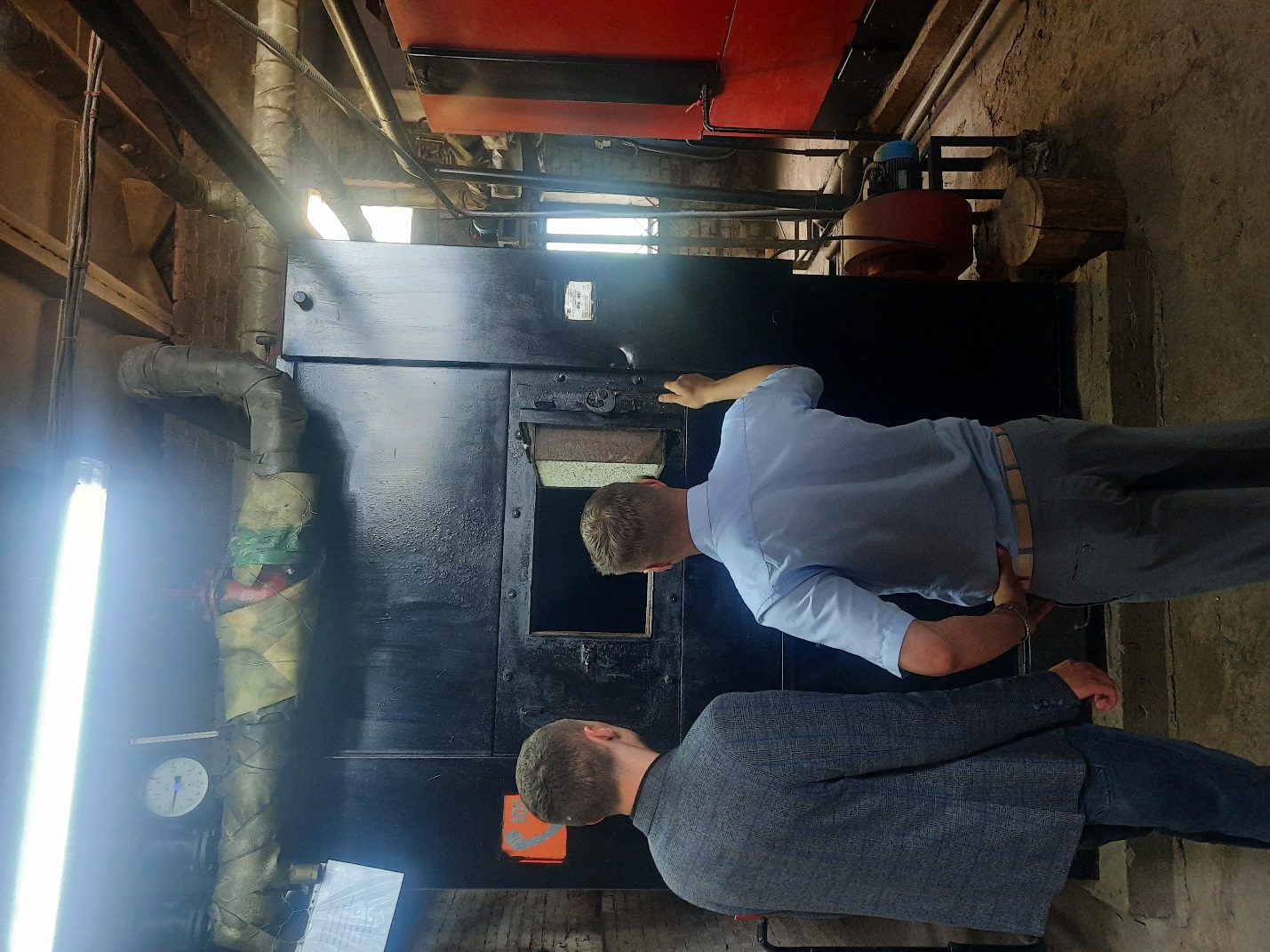 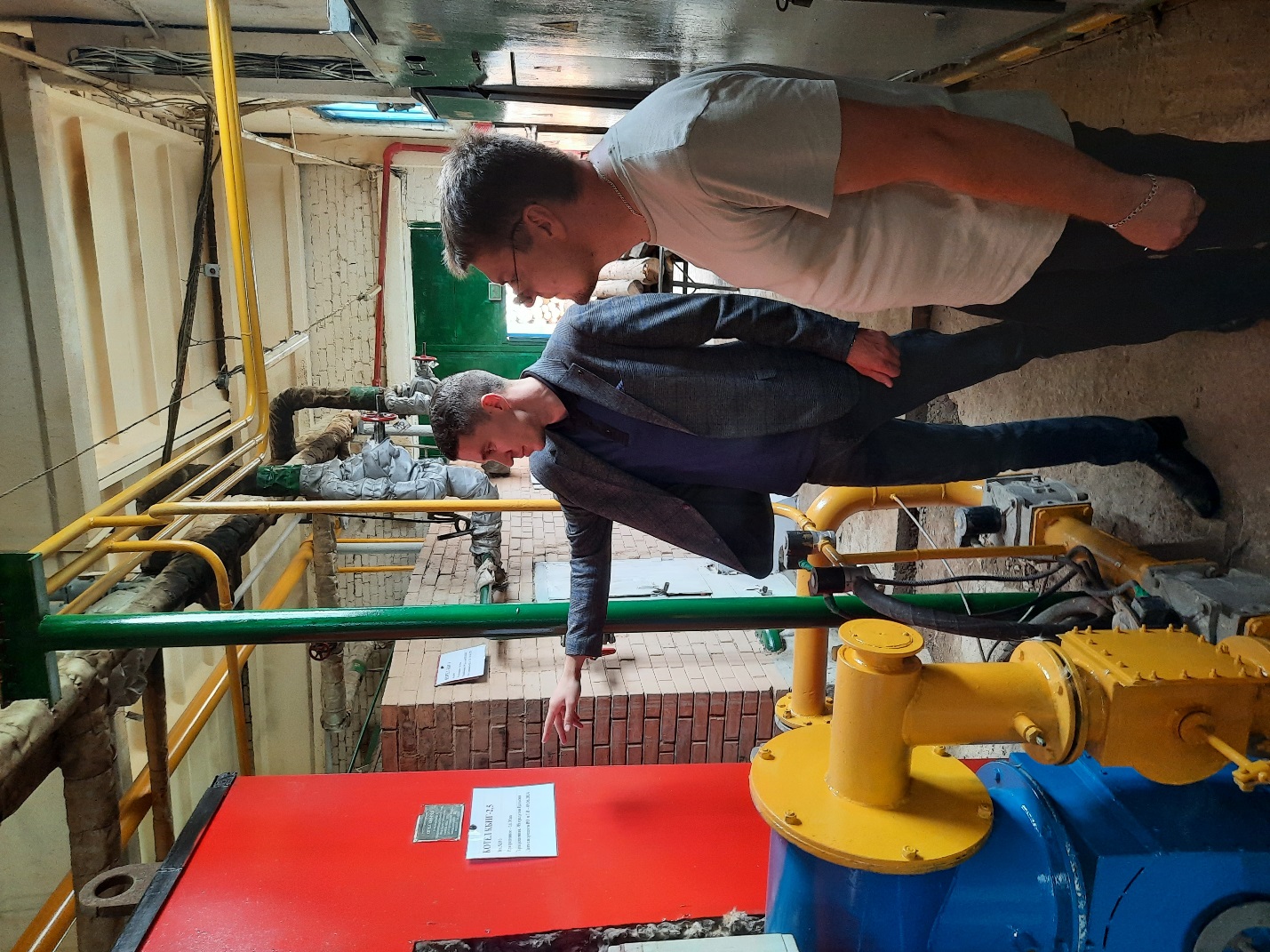 